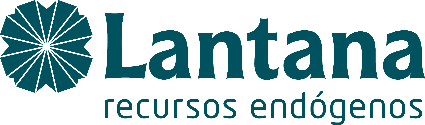 Mensagem final só em texto: Nossa Senhora da Hora, tua Mãe, agradece a tua divulgação, a tua oração, a tua oferta! Passar em rodapé: Ofertas na Secretaria paroquial ou por transferência bancária: IBAN PT 50 0010 0000 17846620001 46 Mensagem final só em texto: Nossa Senhora da Hora, tua Mãe, agradece a tua divulgação, a tua oração, a tua oferta! Passar em rodapé: Ofertas na Secretaria paroquial ou por transferência bancária: IBAN PT 50 0010 0000 17846620001 46 GUIÃO PARA FILMEPROJECTO: Conservação e Requalificação do Exterior da Igreja Paroquial de Senhora da Hora, Matosinhos CLIENTE: Paróquia de Nossa Senhora da HoraTEMPO: 1,37 minutosESTRUTURAESTRUTURAVÍDEOAÚDIOPerspetiva geral da Igreja e da área envolventeEsta é a nossa Casa Comum: a Igreja Paroquial da Senhora da Hora.  Somos todos filhos desta Casa.Plano ou planos da volumetria exteriorPlano ou planos do interiorPatologiasCom 57 anos de idade, a nossa Igreja sofre de algumas “doenças”, que a estão a degradar, tais como infiltrações de água, desgaste da cobertura, fissuras e ruturas em paredes, vitrais e rebocos.Descrição intervenção nas coberturasPara estancar este processo, vamos começar pelo exterior. Dos trabalhos desta 1.ª fase, destacamos resumidamente os seguintes:Descrição intervenção nas coberturas- recuperação das coberturas, em laje maciça de betão armado, com isolamento térmico; Descrição de intervenção nos paramentos exteriores- aplicação, nas paredes exteriores, de reboco isolante térmico;Descrição de intervenção em vidro e vitrais- colocação de vidro duplo e corte térmico, nas caixilharias e vitrais.Natureza e finalidade das obrasNão são obras de luxo. Não queremos que chova na nossa Casa. Não queremos sentir aqui o frio ou o calor insuportáveis. Queremos edificar um espaço familiar, onde todos se sentem bem, como em sua casa.Custos Todos estes trabalhos estão orçamentados em mais de 500 mil euros. É um valor muito alto? Sim. A nossa Igreja é muito grande. Como grande és tu e grandiosa a nossa gente. A Câmara Municipal de Matosinhos ajuda-nos; é um pequeno fermento na massa. Mas não chega. Precisamos de ti e de todos, porque de todos é esta Casa.Apelo finalVamos então todos juntos cuidar da nossa Casa comum. Entra e vem. Dá-nos a tua mão. Tens aqui um lugar. Não é de mais ninguém. Dá de todo o  coração. GUIÃO PARA FILMEPROJECTO: Conservação e Requalificação do Exterior da Igreja Paroquial de Senhora da Hora, Matosinhos CLIENTE: Paróquia de Nossa Senhora da HoraTEMPO: 1 minutoESTRUTURAESTRUTURAVÍDEOAÚDIOPerspetiva geral da Igreja e da área envolventeEsta é a nossa Casa Comum: a Igreja Paroquial da Senhora da Hora. Plano ou planos da volumetria exteriorPlano ou planos do interiorPatologiasCom 57 anos de idade, a nossa Igreja sofre de algumas “doenças”, que a estão a degradar, tais como infiltrações de água, desgaste da cobertura, fissuras e ruturas em paredes, vitrais e rebocos.Descrição intervenção nas coberturasPara estancar este processo, vamos começar por obras de reparação exteriores. Descrição intervenção nas coberturasDescrição de intervenção nos paramentos exterioresDescrição de intervenção em vidro e vitraisNatureza e finalidade das obrasNão queremos que chova na nossa Casa. Não queremos sentir aqui o frio ou o calor insuportáveis. Queremos edificar um espaço familiar, onde todos se sentem bem, como em sua casa.Custos Todos estes trabalhos estão orçamentados em mais de 500 mil euros. A Câmara de Matosinhos ajuda-nos com um pequeno fermento na massa. Mas não chega. Precisamos de ti e de todos.Apelo finalVamos então todos juntos cuidar da nossa Casa comum. Entra e vem. Dá-nos a tua mão. Tens aqui um lugar. Não é de mais ninguém. Dá de todo o coração. 